Tutor Reports       Observations, Recommendations, ActionsBody of WorkTutor   Andy HughesAssignment 1Overall CommentsImages present a coherent start to module.Clear line of thoughtA visually strong initial sequenceSupporting text serves to add further information, giving images some connection…..Assessment potentialExpect to achieve positive resultFeedback on AssignmentImages all focus on subject matter. Two in particular are stronger than others. Consider how the topic might connect to other areas of interest such as ecology, environmentalism,sustainability.CourseworkDevelopment of texts and research is a good startInterviews provide a rich area of activityResearchReflectivity is clear in text. However, given the subject matter locate journals or way to develop adeeper understanding of the systems of erosion.Learning LogReflectivity is good but explore connection with other art forms such as |Dutch Landscapes andSeascapes post 1600sActionsStudy of Chris Killip work depicting entropy and erosionKatie Paterson artworks on eroding coastlineFurther thought process on way forward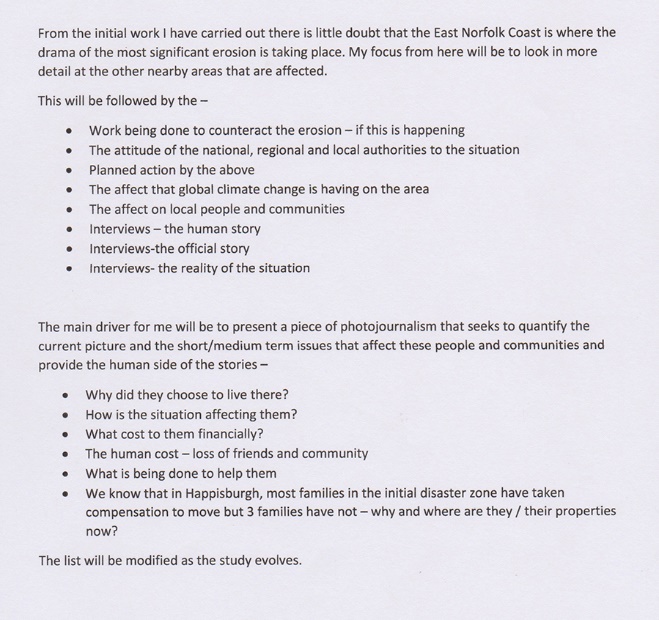 Assignment 2Overall CommentsClear that there is a developing sense of the relationship between factual information gathered viainterviews and field trips. Series holds together and has potential for development in combinationwith further aesthetic consideration Would like to see greater focus upon who else might be working on similar topics in the visual artsmore focussed on photographic practice.Assessment Potential Further focus needed on photographic practiceFeedback on AssignmentConclusion is that "work is travelling in right direction". However needs to be more interesting /illustrative.I can see from comments that my images are boring and are a matter of fact with no "oomph". To befair, the light was poor but my evolving project was focussing on the factual story rather than tellingthe story through the images. Learning LogReflectivity is good in terms of capacity to find data and key people to work with from thecommunity. How can these relationships become explicit?This is a fundamental observation that I took some time to realise/ come to terms with – the issue of the key people is fundamental in the work. It leads to a documentary approach. They are as much apart of the paper as the imagery of the erosion itself. Suggested ReadingJem Southam- RockfallsThis is great work and shows that a "boring" and potentially repetitive subject can be dramatic. Enjoythe fact that portrait orientation to emphasise height is used.Also studied John Ganis – America's Endangered Coasts.Areas for Development  Create a map of walking or photo route    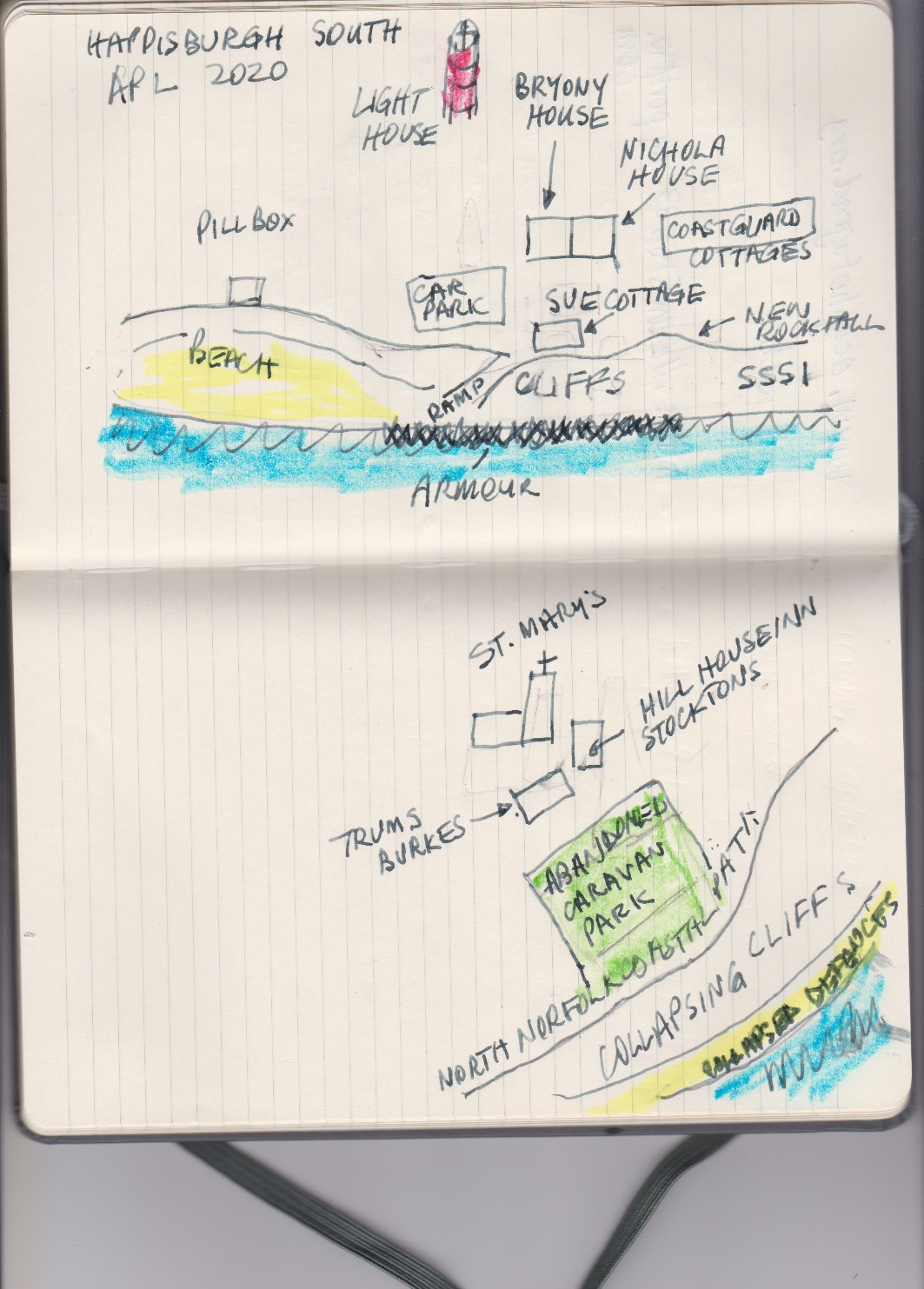 Assignment 3Consisted of image comparisons between my own images compared to tutor recommended study.Jem Southam / Jane Wilson / Chris Killip / Kate Paterson Start of interview images plus textTutor questioned quality of portrait images but explained that these were very hurried as I neededto see how they worked. The concept did and were re taken later. Tutor suggested that the textscould have more impact if included as hand written text. Compromised (later) and got typedcomments from them.Examples – Katie Paterson  -  The Sound of Vatnajokull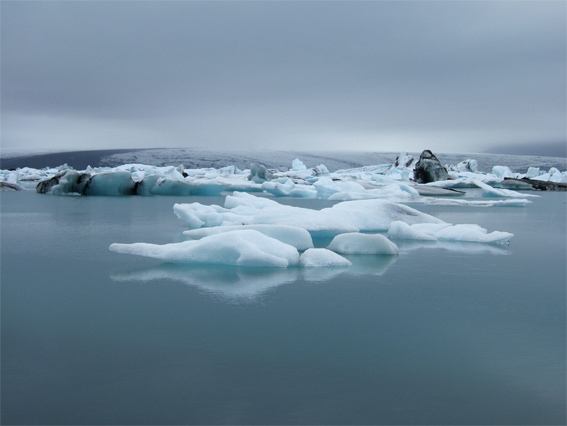 Alan D Horn   Patagonian iceberg    Jan 2019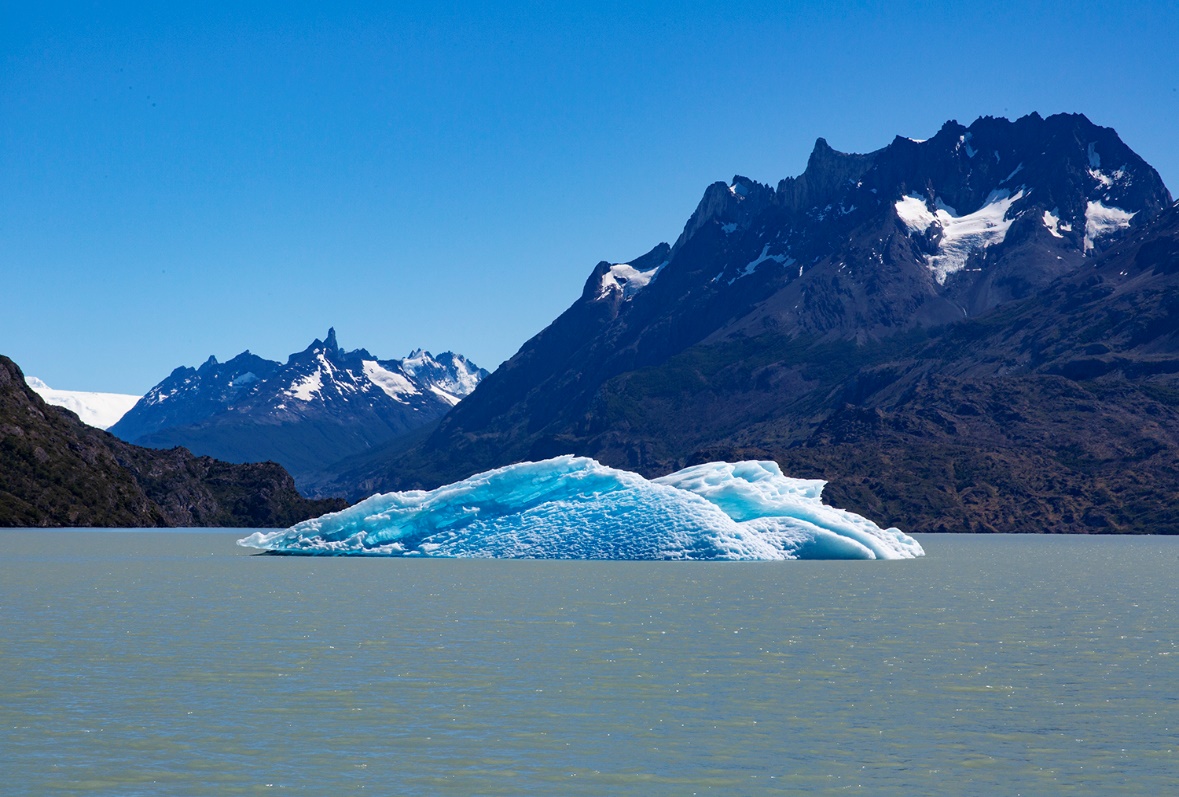 Katie's work also included the recordings of the sounds that icebergs make. My interest was morethe fact that the walk to the edge of the lake was 200mtrs across dry lake bed and 10 years ago, thewhole area was thick ice.Assignment 41   Production of PowerPoint paper and virtual galleryPowerPoint – within web site as Body of Work Assignment 4https://www.alandhorn.co.uk/docs/Happisburgh%2023%20Sept.pdf2   Virtual Gallery   Subject: Exhibition﻿https://www.artsteps.com/view/5f7d798d07da063905ee707fOverall CommentsSystematic approach to organising the work.I can see the direct connection to the story about erosionStrong sense of personal investment to you and the wider coastal community.Might need further visual refinements for next phaseFeedback on AssignmentReally good to se the work in the virtual gallery space.Possibly rethink the wordingPerhaps the images have within them expression without the need for titleTaken on board with final "book" draftImages have visual integrity but can a connection be made with other disciplines such as geology or geographyLook at editing in areas of sequencing and designHow about texts from locals being hand written and photographed?The "book" has been re-edited cutting out words due to clear sequencing. The commentary of the locals has also been redone. Tried hand written notes but unreadable so have included typed notes from them.Strengths  -  Great use of VR to create online gallery                       Further development and refinement of narrative elementsAreas for Development – Think about use of type, font and design of presentations                                               Try not to illustrate the images too directly                                               Design and aesthetics in layoutThese are good points and I have addressed all of them with vigour. Suggested ReadingAlec Soth Sleeping by the MississippiI also studied Niagara both pretty edgy but tell a storyMark Power  The Shipping ForecastAssignment 5Email  exchange on final book with my actionsFrom: Andy Hughes
Sent: 18 December 2020 15:34
To: Alan Horn; Alan Horn; Tutor reports Send here
Subject: Alan-Horn- report5Dear AlanHope your well and that xmas will be a good break from the current crisis we are all in.I att your report, mostly I've concentrated on the final PDF as much of the previous commentary goes into some details about the whole of your BOW.As long as you think further to make some adjustments then I think all would be fine for assessment.Don't forget to also inform OCA if there are any mitigating health issues.Keep wellBest for 2021.Andy
AndyHi and thanksI have taken all your views into consideration. Main issues were 1 Background colour  - this is now a pale grey2 Typeface – yes agree and changed – it looks much better3 Suggested layout – I have added pages to enable a less crowded appearance and kept the double page spread to one image plus text on opposing page, in the main.4 Aesthetics – all type is H and V centred now with space around.5 Images – with the extra pages I have been able to expand the size of the images to cover the pageI am going for assessment in Match and will undertake SYP starting now. I have asked if you will be my tutor – is this OK with you?PS Thanks for the concerns on health. I am feeling pretty good now and last blood test / meeting with specialist was as good as I could have expected (PSA lower again at under 0.3). Fatigue is a minor issue now and I am back to circuit training (although a lot of this is on my own due to lockdown).Hope all well with you.RegardsAlanSent from Mail for Windows 10